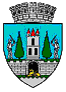 ROMÂNIAJUDEŢUL SATU MARECONSILIUL LOCAL AL MUNICIPIULUI SATU MARENr. 54469 /21.10.2021PROIECTHOTĂRÂREA NR. ............................privind darea  în folosinţă gratuită în favoarea Institutului Naţional de Cercetare-Dezvoltare pentru Protecţia Mediului a imobilului situat în municipiul Satu Mare, str. Aurel Popp nr. 16Consiliul Local al Municipiului Satu Mare întrunit în ședința ordinară din data de 28.10.2021,Analizând:proiectul de hotărâre înregistrat sub nr. _____________, referatul de aprobare al inițiatorului înregistrat sub nr. 54470/21.10.2021,  raportul de specialitate al Serviciului Patrimoniu Concesionări Închirieri înregistrat sub nr. 54471/21.10.2021, raportul Serviciului Juridic înregistrat sub nr. 54796/25.10.2021,avizele comisiilor de specialitate ale Consiliului Local Satu Mare,Având în vedere solicitarea nr. 1139/04.10.2021 a Institutului Național de Cercetare-Dezvoltare pentru Protecția Mediului înregistrată sub nr. 51714/06.10.2021 prin care solicită transmiterea dreptului de folosință asupra unui imobil, pe o perioadă de 5 ani,Luând în considerare prevederile:art. 551 pct. 9, art. 553 alin. (1), art. 555, art. 866 şi  art. 874-875 din Codul civil,art.108 lit. d), art. 354 și art. 362 alin. (2), alin. (3) din Codul Administrativ aprobat prin OUG nr. 57/2019, cu modificările și completările ulterioare,În temeiul prevederilor art. 129 alin. (2) lit. c) coroborat cu alin. (6) lit. b), art. 139 alin. (3) lit. g) și ale art. 196 alin. (1) lit. a) din O.U.G. nr. 57/2019 privind Codul administrativ,Consiliul Local al Municipiului Satu Mare adoptă următoarea: H O T Ă R Â R E :Art. 1.  (1) Se aprobă darea în folosinţă gratuită Institutului Național de Cercetare-Dezvoltare pentru Protecția Mediului, a imobilului situat în Satu Mare, str. Aurel Popp nr. 16,  având nr. de inventar 103464 și valoare de inventar  61.070,28 lei, în vederea deschiderii unui punct de lucru.(2) Transmiterea dreptului de folosință gratuită se realizează pe o durată de 5 (cinci) ani, pe bază de protocol, încheiat în termen de 30 zile calendaristice de la data intrării în vigoare a prezentei, ce va constitui anexă la contractul de comodat.Art. 2. Se dispune Oficiului de Cadastru și Publicitate Imobiliară Satu Mare, operarea în evidențele de Publicitate Imobiliară a celor aprobate la art.1. Art. 3.  Institutul Național de Cercetare-Dezvoltare pentru Protecția Mediului va avea următoarele obligații:să folosească spațiul potrivit destinației stabilite și să-l întrețină ca un bun proprietar;să ia măsuri pentru repararea și întreținerea în siguranță, exploatare și funcționare a spațiului dat în folosinţă și să suporte toate cheltuielile generate de acesta;să suporte contravaloarea cheltuielilor de întreținere a spațiului (energie termică, energie electrică, apă și canalizare, salubritate, etc);să ia măsuri legale pentru prevenirea și stingerea incendiilor în spațiul dat în folosinţă și în spațiile comune;să permită accesul autorităților deliberative ale administrației publice locale, pentru efectuarea controlului asupra bunurilor; răspunde pentru pagubele produse spațiului ca urmare a utilizării necorespunzătoare a spațiului și va efectua eventualele reparații pe cheltuiala proprie;de a informa autoritățile deliberative ale administrației publice locale cu privire la orice tulburare adusă dreptului de folosinţă, precum și despre existența unor cauze sau iminența producerii unor evenimente de natură să conducă la imposibilitatea exploatării bunului;să restituie spațiul dat în folosinţă în stare corespunzătoare la încetarea termenului pentru care s-a acordat dreptul de folosinţă.Art. 4. Se mandatează viceprimarul municipiului Satu Mare domnul Ghiarfas Adelin- Cristian să semneze toate documentele privind darea în folosință gratuită, a imobilului identificat la art.1 din prezenta hotărâre.Art. 5.  Cu ducerea la îndeplinire a prezentei hotărâri se încredințează viceprimarul municipiului Satu Mare domnul Ghiarfas Adelin- Cristian prin Serviciului Patrimoniu, Concesionări, Închirieri.Art. 6. Prezenta se comunică, prin intermediul secretarului general al municipiului Satu Mare, în termenul prevăzut de lege, Primarului municipiului Satu Mare, Viceprimarul municipiului Satu Mare-Ghiarfas Adelin- Cristian, Instituției Prefectului județului Satu Mare, Serviciului Patrimoniu, Concesionări, Închirieri, Direcției de Taxe și Impozite Locale Satu Mare și Institutului Național de Cercetare-Dezvoltare pentru Protecția Mediului.INIŢIATOR PROIECTVICEPRIMAR   Ghiarfas Adelin- Cristian   	      AVIZAT,       		  Secretar general,    			                      		        Mihaela Maria RacolțaFaur Mihaela/2ex